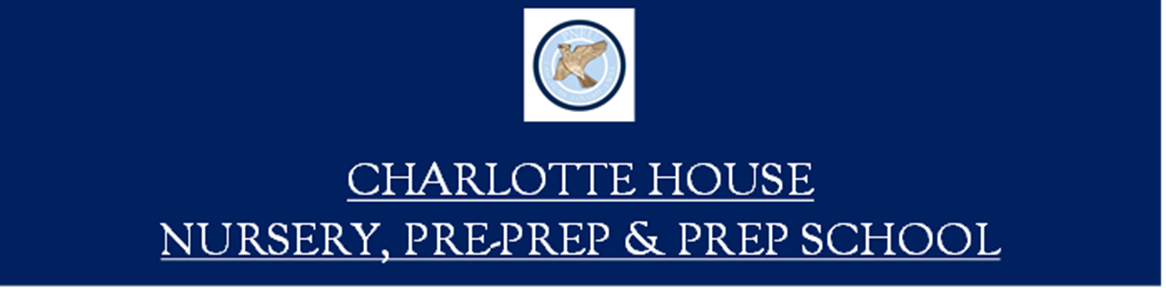 Consent for the administration of medicinePupil’s name	…………………………………………………………………..………………..Form	…………………………………………………………………………………….Reason for medication	…………………………………………………………………………………….Name of medication	…………………………………………………………………………………….Dosage & times medication must be given	…………………………………………………………………………………….I have given my daughter this medication before with no side-effects		Please ensure the medication is clearly marked with your daughter’s name and handed into the school office.  It is your responsibility to collect the medication from the office each evening.Signed ……………………………………………………..    Date …………………………